НАРОДНО ЧИТАЛИЩЕ „ОТЕЦ ПАИСИЙ 1927г.” СЕЛО ГУМОЩНИК, ОБЩИНА ТРОЯН, ОБЛАСТ ЛОВЕЧ/ 0879077729; e-mail:  otec_paisiy1927@abv.bgО   Т   Ч   Е   ТЗА ДЕЙНОСТТА ПРЕЗ ИЗТЕКЛАТА 2020  ГОДИНАНародните читалища са уникална българска културна организация, непозната никъде другаде по света. Организация за привличане на хора от най-ранна възраст за цял живот. За обучение, образоване, развиване на таланти, поддържане на
клубове по интереси и т.н. Народните читалища повече от  век са уникални и желани от хората, винаги приспособяваща се към промените на времето, като дават своя принос за културния напредък на нацията. Всяко българско сърце е преливало от гордост и преклонение пред тази уникална народна светиня, събрала в едно твърдостта на българина, жаждата за знания и вяра в утрешния ден. Времето ни налага да се усвояват нови, съвременни виждания за развитието на читалището. Много обстоятелства от днешния ден ни налагат ново отношение към читалищната дейност, за да се приобщават младите хора и да се насърчава стремежа на новите поколения за дела в полза на обществото. През 2020 година читалището ни се развиваше в няколко насоки:	А. Библиотечна дейност.	Б. Обществено културна дейност.	В. Паметници на културата и музейно делоБИБЛИОТЕЧНА ДЕЙНОСТ:	Читалището поддържа библиотека, читалня и книгохранилище, които са в слънчеви и просторни помещения, изцяло обновени и преустроени. След спечелени проекти години наред и многобройни дарения, книжният фонд в библиотеката се обнови и обогати с разнообразна литература. Фондът ни нарасна на 7970 тома. Дарените книги на читалището през изтеклата година са много. Поради липса на стелажи, част от дарените книги не са заведени в библиотечния фонд. Благодарни сме на всички наши приятели и гости, които дариха книги на библиотеката.Броят на читателите ни е 73, от тях до 14 години са 32. Заетите библиотечни документи са 937 тома.  Посещенията са 1003. Броят на читалищните членове е 78. Библиотеката се посещава системно през летния сезон, когато се завръщат децата и летуващите.Библиотеката разполага с пет стационарни компютъра  - три от тях са по проекта към „Глобални библиотеки”, а останалите два са получени като дарение. Разполагаме също с мултимедия, принтер, скенер и копирна машина. Ползва се и ламинатор.В БИБЛИОТЕКАТА СЕ ИЗВЪРШВА СЪЩО ТАКА- Библиотечно информационно обслужване			- информационни продукти	- Информационни технологии, Чрез създаване и поддържане на социалните мрежи: https://www.facebook.com/angelina.gumoshtnikhttps://www.facebook.com/OtecPaisiy1927,Създадохме и четири страници за всяка забележителност, които обновяваме редовно.Народно читалище Отец Паисий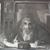 Църква "Св. Николай - летни"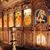 Килийно училище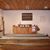 Старата глинена къща - Лакарево.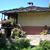  Чрез социалните мрежи много хора  от България и извън пределите и научиха за малкото село Гумощник с богата история.Снимковият материал е подреден в над 40 албума. Ежеседмично допълваме и обогатяваме съдържанието на разделите: „Спомен към миналото” /сканиране и качване на стари снимки/, „Посетители читалище”, „Посетители Църковно училищния комплекс”, „Посетители Старата глинена къща”, „И в Гумощник - предай нататък”, „Дарения”, „Красота”, „Билките и гъбите в Гумощник”, „Панорама”, „Из село”, „История на село Гумощник”, „Поучителни сказки”, „Титаник”, „Тъжни събития”, „Забележителностите на село Гумощник”, „За животните с любов”, „Галерията на местния художник Цанко Маринов”, първи март, трети март и др.И клипчета с всички забележителности на селото: http://youtu.be/_uql5q-z68Y  ГУМОЩНИК – ЧАСТИЧКА ОТ РАЯhttp://youtu.be/_uql5q-z68Y  - ГУМОЩНИК			- устни справки и консултации			- писмени справки на дадени теми			- изпращане на информационни материали			- ксерокопиране, ламиниране и др.			- Комплектуване и каталогизация			- Опазване на библиотечните фондове			- Подготовка и участие в библиотечни програмиОБЩЕСТВЕНО КУЛТУРНА ДЕЙНОСТ:Читалищата са съхранявали и съхраняват много от богатите традиции и обичаи, сраснали се с трудовия българин. Част от празниците, за които бяхме създали организация за провеждане и кандидатствахме по културен календар, във връзка с пандемията не се осъществиха. Всичко, което се осъществи беше проведено съгласно мерките и разпоредбите на противоепидемиологичните изиквания.19 февруари - направен кът в памет на Васил Левски;Първи март – украсяване пространството пред читалището и фасадата;Оругльоване;Трети март – шествие от Гумощник до махала Селци /поднасяне венци и цветя на войнишките паметници /;Осми март беше последния празник, който направихме преди да се въведат ограничителните мерки поради пандемията.2 април- международен ден на детската книга – дистанционно си честитихме с малките юнаци, припомняхме си и качвахме снимков материал от минали години;Връбница – само дистанционно без отваряне на храма. Великденски празници само дистанционно без отваряне на храма. Включваме се в инициативата „Да почистим Гумощник за един ден” – гробищен парк, мостове, църковно училищния комплекс, пред читалищното пространство, Лакарево около площада и вековния цер и др. Предаването „Дивата муха” гостува на Гумощник. 24 май  - Ден на българската просвета и култура – направа на венец и поставяне на фасадата на читалището. 9 май – храмовия празник на църквата „Св. Николай – летни”;Групи деца от Троянски училища на 30 май в едно отбелязахме ден на детето и раздаване на свидетелства за завършен клас, като пяха, рецитираха, рисуваха и играха на воля в църковно училищния комплекс, а в  глинената къща имаше почерпка със сватбарско жито. 2 юни – беше поднесен венец на паметниците на загиналите във войните - махала Селци;15 август - Успение Богородично в църква „Св. Николай – летни”;Гостува ни и театрална школа „Нюанси” с режисьор Теодор Лука с постановката „Последните деца”Гостува ни и оперетна студиа „Кантабиле” - ТроянПоследната седмица на месец септември - Участие взехме в есенния фестивал на сливата в гр. Троян с традиционното сватбарско жито.Взехме участие и в кулинарния фестивал "Вкусове с традиции" 	- към фондация "Еко общност" номинирахме вековния цер в мах. Лакарево   - участие с Ани Кочева към БАН за традиционното сватбарско жито по гумощнерски	- гостува ни и големия родолюбец Жоро Хаджиев и неговата статия за Гумощник - „Духовност и култура по време на чума”   - поляк и филм за Гумощник	- гостува ни и народния певец Петър Георги	- гостуваха ни екип от БНТ предаване „Малки истории” с Ралица Димитрова и излъчено на 26.10.2020 г. – „Ангелина – страстния патриот от Гумощник” и на 30.10.2020 г. – „Пазачи на миналото и вдъхновители на бъдещето”Декември – украсихме читалищната сграда за коледно новогодишните празници.Продължаваме събирането на краеведски материали, снимки и др. исторически ценности.ДАРЕНИЯОтделяме специално място за дарителите, а те не са малко.Стела Енчева от София дарила книги; Христо Клиновски безвъзмездно оформи дъсчици за наградки в килийното училище; Николай Ковачев с фирма ЕТ „Ковачеви” от Дебнево, който дари керамични съдове за празника осми март; Милен Кръстев също дари керамични фигурки за празника на жената; Пепа Кулекова дари цървулки за музейната сбирка; Сашко Василков дари книги; МНХЗПИ Троян дариха две дървени колелета и макет на крави и рало; Велизар Енчев-книги;  Витка Витанова-книгата „Вълшебен чадър”; Петко Шаханов-книги; Община Троян за 1.11.2020 г.- книги; Лъчезар Николов от Плевен-книги; Краси от Русе- многобройна литература; Павел Александров – люшкалка пред читалището. Вили и Петя – коледна украса за фасадата пред читалището. Севдалин и Михо безвъзмездно поставиха падналата табела насочваща към църквата и килийното училище и много други.Читалището добре работи с много институции, като кметско наместничество с.Гумощник, пенсионерски клуб, читалища, Община Троян, МНХЗПИ и др. институции.ПАМЕТНИЦИ НА КУЛТУРАТА И МУЗЕЙНО ДЕЛО:	Гордост за селото са паметниците на културата оставени от прадедите ни, реставрирани, консервирани и съхранени до наши дни. Полагаме грижи за поддържане на целия църковно училищен комплекс. При честите посещения на гости на селото, секретар библиотекарят придружава посетителите като отваря обектите и поднася информацията за история на селото и забележителностите под формата на екскурзоводски беседи. Посещенията са на църквата, килийното училище, музейната сбирка и галерията. Наред с другите забележителности включихме и възможността за разглеждане на „Старата глинена къща” в махала Лакарево. В реставрираната местна къща е онагледен стария бит на гумощнерина и се дава образна препратка към произхода на Гумощник (от старобългарската дума гумно – харман). Показани са както традиционни, така и уникални предмети от домакинството, способстващи за получаване на нови знания за посетителите. Наред с историческите забележителности допълваме и кулинарни специалитети (като традиционното сватбарско жито и белия мъж), които са характерни от незапомнени времена за нашия регион.  През 2020 година много нови посетители ни откриха, предавайки от уста на уста за уникалната ни панорама и многото забележителности в малкото село Гумощник. Въпреки епидемиологичната обстановка и затварянето на обектите в началото на годината и края от октомври до декември посетителите надминаха по брой тези за 2019 г., но повечето са от България. Тръгвайки си от селото, те отнасят със себе си незабравими, мили спомени към тези наши светини и като цяло към Гумощник и добротата на балканджиите и с послеслов, че пак ще ни посетят. Потвърждение за това намираме на всяка страница като разтворим книгите за впечатления в читалище, църква, килийно училище и глинената къща. Посетителите тази година са преобладаващо от България т.е. можем да кажем че „Българите преоткриха райската България“. По-известни гости бяха: предаването „Дивата муха”, малки деца от Троян огласиха отново след кратко прекъсване килийното училище; посети ни поляк и снима филм за Гумощник; големия родолюбец Жоро Хаджиев и репортажа със снимки „В Гумощник - духовност и култура по време на чума”; Теодор Лука с  артистите от театрална школа „Нюанси” ;група от фондация "Еко общност" за вековния цер в мах. Лакарево; Ани Кочева към БАН за традиционното сватбарско жито по гумощнерски; народния певец Петър Георги; екип от БНТ предаване „Малки истории” с Ралица Димитрова и излъчено на 26.10.2020 г. – „Ангелина – страстния патриот от Гумощник” и на 30.10.2020 г. – „Пазачи на миналото и вдъхновители на бъдещето”Всички посещения в Гумощник са документирани в албуми.        РАБОТА ПО ПРОЕКТИ И ПРОГРАМИПодготвихме проект по Обществен форум за пейки и кошчета в църковноучилищния комплекс мах. Селци, но с противоепидемиологичните мерки не се осъществи.Подготвихме формуляра за кандидатстване, за финансиране на събития и дейности по културен календар към Община Троян за празника „Гумощник – любимо мое село”, който също не се осъществи.Поради многобройните дарения от книги, за които няма място, решихме да ремонтираме и да променим предназначението на помещението, наричано досега младежки клуб. Извършихме цялостно реновиране на стаята, като изциклихме паркета и ще продължим обновяването.Поставихме щори на галерията, книгохранилището и стълбището.Направихме календари, които дарихме на населението на селото.Читалището остава отворено за всякакви инициативи, въпроси, помощи, порицания и др.Председател: Велислава ПетроваИзготвил : Ангелина ГеоргиеваСекретар на Читалище Отец Паисий 1927 г.”